Протокол вскрытия конвертов с заявками на участие в тендере, представленными потенциальными поставщиками для участия в тендере по закупу медицинского изделия «Аппарат ультразвуковой диагностики». Время -11.00 ч. В соответствии с приказом НАО «Казахский национальный медицинский университет имени С.Д. Асфендиярова» от 26.03.2020 года за №158 «Об утверждении тендерной документации и тендерной комиссии» в составе:провела процедуру вскрытия конвертов с заявками потенциальных поставщиков на участие в тендере по закупу медицинского изделия «Аппарат ультразвуковой диагностики»  17 апреля 2020 года  в 11 часов 00 минут в здании  корпус №1 (здание – Ректорат), № 211 кабинет  расположенного по адресу: г. Алматы, ул. Толе би, 94. До истечения окончательного срока предоставления заявок на участие в тендере и в момент вскрытия конвертов, отзывы, изменения и дополнения заявок на участие в тендере потенциальными поставщиками не производилось.Тендерные заявки после окончательного срока их представления не поступали.При вскрытии конвертов с тендерными заявками присутствовали следующие потенциальные  поставщики либо их уполномоченные представители: не присутствовали.     Следующие потенциальные поставщики, представили тендерные заявки до истечения окончательного срока предоставления заявок на участие в тендере: Предоставленные заявки вскрыты и содержат следующие документы, которые оглашены всем присутствующим при вскрытии заявок на участие в тендере:Товарищества с ограниченной ответственностью «Medion»Товарищество с ограниченной ответственностью  «Medonica Kazakhstan»    Тендерная комиссия подводит итоги тендера в течение 10 календарных дней со дня вскрытия конвертов с тендерными заявками путем оформления протокола об итогах тендера.    Тендерные заявки не отзывались, изменения не вносились.Председатель тендерной комиссии       _______________                                         Сенбеков М.Т.Заместитель председателя тендерной комиссии                                ______________                                            Тажиев Е.Б.Член тендерной комиссии                      ______________                                            Утегенов А.К.Член тендерной комиссии                       _____________                                             Адилова Б.А.Член тендерной комиссии                     ______________                                             Ахмет А. Н.  Секретарь тендерной комиссии     _______________                                                 Айдарова А.О.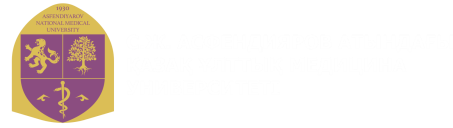 "С.Д. Асфендияров атындағы Қазақ ұлттық медицина университеті" Коммерциялық емес акционерлік қоғамы
Некоммерческое акционерное общество "Казахский национальный медицинский университет имени С.Д. Асфендиярова"17  апреля 2020 года                                       город АлматыПредседатель тендерной   комиссии:Сенбеков М.Т.Исполнительный проректорЗаместитель председателя                           тендерной комиссии:Тажиев Е.Б.Руководитель университетской клиникиЧлены тендерной комиссии:Секретарь тендерной комиссии:                  Утегенов А.К.Адилова Б.А.Ахмет А. Н.Айдарова А.О.Руководитель департамента экономики и финансовРуководитель отдела лекарственного обеспеченияЮрист юридического управленияГлавный специалист отдела по работе с общими закупками№Наименование потенциальных поставщиковАдрес местонахожденияпотенциальных поставщиковДата и время предоставления тендерных заявок1ТОО «Medion»г. Нур-Султан, ул. Иманова, 13 каб.511 а08.04.2020 г., 14 часов 56 мин2ТОО «Medonica Kazakhstan»г. Алматы, ул. Карасай батыра, д. 152/1 блок А, 5 этаж08.04.2020 г., 15 часов 16 мин№Наименование документаКраткое содержаниеОригинал, Копия, Нотариально заверенная копия1Заявка на участие в тендере 06.04.2020 г.Заявка на участие в тендереОригинал2Устав ТОО «Medion»  05.10.2015 г.Устав ТОО «Medion»Копия3Изменения и дополнения в Устав  ТОО «Medion»	16.10.2019 г.Изменения и дополнения в Устав  ТОО «Medion»Копия4Решение единственного участника  ТОО «Medion» 24.07.2018 г. Смена генерального директораКопия5Решение единственного участника  ТОО «Medion»	30.07.2018 г.Смена юридического адресаКопия6Приказ о вступлении в должность	24.07.2018 г. Приказ о вступлении в должность  генерального директораКопия7Справка о государственной перерегистрации юридического лица № 10100389927785 от 20.03.2020 г.Справка о государственной перерегистрации юридического лицаЭлектронный документ8Сведения об отсутствии (наличии) задолженности, учет по которым ведется в органах государственных доходов, по состоянию на 06.04.2020 г. Уникальный код документа:  10100404702019 от 06.04.2020г.Сведенияоб отсутствии (наличии) задолженности, учет по которым ведется в органахгосударственных доходовЭлектронный документ9Талон о приеме уведомления о начале или прекращения осуществления деятельности по розничной реализации медицинской техники KZ78UBS00007219 от 19.07.2018 г.Талон о приеме уведомления о начале или прекращения осуществления деятельности по  розничной реализации медицинской техникиЭлектронный документ10Талон о приеме уведомления о начале или прекращения осуществления деятельности по оптовой реализации медицинской техники KZ10UBW00005694 от 19.07.2018 г.Талон о приеме уведомления о начале или прекращения осуществления деятельности по оптовой реализации медицинской техникиЭлектронный документ11Гарантийное письмо 06.04.2020 г.Гарантийное письмо о соответствии требований медицинских изделиях требующего сервисного обслуживанияОригинал12Гарантийное письмо 06.04.2020 г.Гарантийное письмо о подтверждении квалификационных требованийОригинал13Письмо – согласие 06.04.2020 г.Письмо-согласие на расторжение договораОригинал14Письмо – гарантия 06.04.2020 г.Письмо-гарантия об отсутствии аффилированностиОригинал15Письмо о сопутствующих услугах	06.04.2020 г.Письмо о сопутствующих услугахОригинал16Письмо касательно условий транспортировки и хранения медицинских изделий	21-23./19-12/1113 от 05.02.2020 г.Письмо касательно условий транспортировки и хранения медицинских изделийКопия17Талон о приеме уведомления о начале или прекращения деятельности (эксплуатации) объекта незначительной эпидемической значимости	KZ16UWP000140048 от 18.03.2020 г.Талон о приеме уведомления о начале или прекращения деятельности (эксплуатации) объекта незначительной эпидемической значимостиЭлектронный документ18Договор аренды нежилого помещения №257- ИН от  26.02.2020г.Договор аренды нежилого помещенияКопия19Сведения о квалификации 06.04.2020 г.Сведения о квалификации поставщика с приложением подтверждающих документовОригинал 20Справка об отсутствии задолженности  №43/10138 от 30.03.2020г.Справка об отсутствии задолженности с доверенностью на право подписи от АО ДБ «Альфа-Банк»Оригинал 21Договор субаренды №01-ТА-2019 от 13.05.2019г.Договор субаренды помещенияКопия22Таблица цен 06.04.2020 г. Таблица цен по лоту №1Оригинал23Техническая спецификация 06.04.2020 г.Техническая спецификация от ТОО «Medion» лот №1Оригинал24Регистрационное удостоверение с приложением	РК-МТ-5№015805 от 26.09.2016 годаРегистрационное удостоверение с приложением лота №1Электронный документ25Сертификат об утверждении типа средств измерений	№13897 от 10.03.2017 г.Сертификат об утверждении типа средств измеренийЭлектронный документ26Письмо-авторизация 20.02.2020 г.Письмо-авторизация от производителя Samsung Medison Co., LtdОригинал27Сертификат инженера 04.03.2019 г.Сертификат инженера о прохождении обучения  Samsung Medison Co., LtdКопия28Гарантийное обеспечение	№ 4 от 04.04.2020 г.Гарантийное обеспечение в виде платежного поручения  по лоту № 1        Оригинал№Наименование документаКраткое содержаниеОригинал, копия, нотариально засвидетельственная копия1Заявка на участие в тендере	08.04.2020 г.Заявка на участие в тендереОригинал2Справка о государственной перерегистрации юридического лица  от 06.04.2020 г.Справка о государственной перерегистрации юридического лицаЭлектронный документ3Справка о зарегистрированном юридическом лице, филиале или представительстве	01.04.2020 г.Справка о зарегистрированном юридическом лице, филиале или представительствеЭлектронный документ4 Справка о всех регистрационных действиях юридического лица	06.04.2020 г.Справка о всех регистрационных действиях юридического лицаЭлектронный документ5Устав 	25.10.2019 г.Устав ТОО Копия6Решение единственного участника	 29.12.2018 г.О создании ТовариществаКопия7 Протокол общего собрания учредителей	05.04.2019 г.О заключении договора и продажи долиКопия8 Протокол общего собрания учредителей	09.10.2019 г.О смене руководителяКопия9 Протокол общего собрания учредителей	21.10.2019 г.О продажи долиКопия10Протокол общего собрания учредителей	25.10.2019 г.О переименованииКопия11Приказ о вступлении в должность	10.10.2019 г.Приказ о вступлении в должность генерального директораКопия12Талон о приеме уведомления о начале или прекращения осуществления деятельности по розничной реализации медицинских изделий KZ82UBC00017076 от 09.12.2019 г.Талон о приеме уведомления о начале или прекращения осуществления деятельности по розничной реализации медицинских изделий  (на государственном и русском языках)Электронный документ13Талон о приеме уведомления о начале или прекращения осуществления деятельности по оптовой реализации медицинских изделий KZ09UCA00011810 от 09.12.2019 г.Талон о приеме уведомления о начале или прекращения осуществления деятельности по оптовой реализации медицинских изделий  (на государственном и русском языках)Электронный документ14Сведения об отсутствии (наличии) задолженности, учет по которым ведется в органах государственных доходов, по состоянию на 08.04.2020 г. 10100395664510от  08.04.2020 г.Сведения об отсутствии (наличии) задолженности, учет по которым ведется в органах государственных доходовЭлектронный документ15Справка об отсутствии задолженности №/2095/1368 от  03.04.2020 г.Справка об отсутствии просроченной задолженности филиал АО ДБ «Альфа-Банк» в г. АлматыОригинал16Письмо – гарантия  08.04.2020 г.Письмо-гарантия об отсутствии аффилированностиОригинал17Письмо – согласие  08.04.2020 г.Письмо-согласие на расторжение договораОригинал18Гарантийное письмо 08.04.2020 г.Гарантийное письмо о подтверждении квалификационных требованийОригинал19Письмо о сопутствующих услугах 08.04.2020 г.Письмо о сопутствующих услугахОригинал20Гарантийное письмо 08.04.2020 г.Гарантийное письмо о соответствии требований медицинских изделиях требующего сервисного обслуживанияОригинал21Талон о приеме уведомления о начале или прекращения деятельности (эксплуатации) объекта незначительной эпидемической значимости KZ51UWP00014291 от 01.04.2020 г.Талон о приеме уведомления о начале или прекращения деятельности (эксплуатации) объекта незначительной эпидемической значимостиЭлектронный документ22Договор аренды №1052 от 01.02.2020г.Договор аренды Копия23Сведения о квалификации 08.04.2020 г.Сведения о квалификации поставщикаОригинал24Таблица цен 08.04.2020 г.Таблица ценОригинал25Техническая спецификация 08.04.2020 г.Техническая спецификацияОригинал26 Письмо-авторизация  20.01.2020 г.Письмо-авторизация  от производителя Samsung Medison Co., LtdОригинал27Сертификат инженера 04.03.2019 г.Сертификат инженера  о прохождении обучения Samsung Medison Co., LtdКопия28Регистрационное удостоверение с приложением	РК-МТ-5№015805 от 26.09.2016 годаРегистрационное удостоверение с приложением (на государственном и русском языках)Электронный документ29Сертификат об утверждении типа средств измерений	№13897 от 10.03.2017 г.Сертификат об утверждении типа средств измерений (на государственном и русском языках)Электронный документ30Гарантийное обеспечение	№179 от 03.04.2020 г.Платежное поручениеОригинал